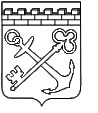 АДМИНИСТРАЦИЯ ЛЕНИНГРАДСКОЙ ОБЛАСТИКОМИТЕТ ПО ФИЗИЧЕСКОЙ КУЛЬТУРЕ И СПОРТУ ЛЕНИНГРАДСКОЙ ОБЛАСТИПРИКАЗот ________________ 2021 года №_____О внесении изменений в приказ комитета по физической культуре и спорту Ленинградской области от 19.02.2021 года № 3-О «Об утверждении Порядка определения объема и условий предоставления из областного бюджета Ленинградской области субсидий государственным бюджетным и автономным учреждениям Ленинградской области, находящимся в ведении комитета по физической культуре и спорту Ленинградской области, на иные цели»В соответствии с п. 2.2.1. Положения о комитете по физической культуре и спорту Ленинградской области, утвержденного постановлением Правительства Ленинградской области от 16 января 2014 г. N 4, приказываю:Внести в Порядок определения объема и условий предоставления из областного бюджета Ленинградской области субсидий государственным бюджетным и автономным учреждениям Ленинградской области, находящимся в ведении комитета по физической культуре и спорту Ленинградской области, на иные цели, утвержденный приказом комитета по физической культуре и спорту Ленинградской области от 19.02.2021 года № 3-О следующие изменения:1.1. Пункт 4.11. изложить в следующей редакции:«4.11. Субсидия на реализацию мероприятий в целях погашения задолженности по вступившим в законную силу судебным актам и исполнительным документам к ним, постановлениям о назначении административного наказания (штрафа).Размер субсидии определяется на основании суммы, подлежащей взысканию по вступившим в законную силу судебным актам и исполнительным документам к ним, предъявленным в установленном порядке, постановлениям о назначении административного наказания (штрафа).Результатом предоставления субсидии является объем финансовых обязательств, перечисленных в целях исполнения вступивших в законную силу судебных актов и исполнительных документов к ним, предъявленных в установленном порядке, постановлений о назначении административного наказания (штрафа).Для получения субсидии учреждения представляют в комитет:- заявку с направлением расходов за счет субсидии на иные цели по форме согласно приложению №1 к настоящему Порядку;- копию вступившего в законную силу судебного акта и исполнительного документа к нему (при получении субсидии для оплаты денежных средств, подлежащих взысканию по вступившим в законную силу судебным актам и исполнительным документам к ним); - копию вступившего в законную силу постановления о назначении административного наказания (при получении субсидии для оплаты административного штрафа);- пояснительную записку, содержащую обоснование необходимости осуществления расходов.».1.2. В пункте 5 цифры «4.1» заменить цифрами «4.2».Настоящий приказ распространяет свое действие на правоотношения, возникшие с 01 января 2021 года. Контроль за исполнением настоящего приказа оставляю за собой.Председатель комитета				                                         Д.П. Иванов